АДМИНИСТРАЦИЯЗАКРЫТОГО АДМИНИСТРАТИВНО-ТЕРРИТОРИАЛЬНОГО ОБРАЗОВАНИЯ СОЛНЕЧНЫЙПОСТАНОВЛЕНИЕОБ УТВЕРЖДЕНИИ ПЕРЕЧНЯ МЕР СОЦИАЛЬНОЙ ПОДДЕРЖКИ, ПОДЛЕЖАЩИХ ВКЛЮЧЕНИЮ В ЕДИНУЮ ГОСУДАРСТВЕННУЮ ИНФОРМАЦИОННУЮ СИСТЕМУ СОЦИАЛЬНОГО ОБЕСПЕЧЕНИЯ В МУНИЦИПАЛЬНОМ ОБРАЗОВАНИИ ЗАТО СОЛНЕЧНЫЙВ соответствии с Федеральным законом от 29 декабря 2015 года № 388-ФЗ «О внесении изменений в отдельные законодательные акты Российской Федерации в части учета и совершенствования предоставления мер социальной поддержки исходя из обязанностей соблюдения принципа адресности и применения критериев нуждаемости », постановлением Правительства Российской Федерации от 14 февраля 2017 года № 181                                       « О Единой государственной информационной  системе социального обеспечения», администрация ЗАТО Солнечный,ПОСТАНОВЛЯЕТ:Утвердить  перечень мер социальной поддержки, подлежащих включению в Единую государственную информационную систему социального обеспечения в ЗАТО Солнечный (прилагается).Настоящее постановление разместить на официальном сайте администрации ЗАТО Солнечный в сети  Интернет по адресу:http//zatosoln.ru/Контроль за исполнением  настоящего постановления возложить на заместителя главы администрации ЗАТО Солнечный по социальным вопросам Т.В.Хлебородову.Настоящее постановление вступает в силу со дня его подписания  Глава администрации ЗАТО Солнечный 			                   В.А. ПетровПриложениек постановлению администрацииЗАТО Солнечныйот 01.10.2018 г. № 164Перечень мер социальной защиты (поддержки), предоставляемых администрацией ЗАТО Солнечный Тверской области01.10.2018                   ЗАТО Солнечный№  164Код меры социальной защиты (поддержки)Наименование меры социальной защиты (поддержки)Код категории получателей мер социальной защиты (поддержки)Уровень нормативно-правового регулирования меры социальной защиты (поддержки)Источник финансирования меры социальной защиты (поддержки)Форма предоставления меры социальной защиты (поддержки)Код рубрикатора23456780465Ежемесячная доплата к пенсии(муниципальная пенсия за выслугу лет)04 00 19 000300010103.04.000544Компенсация родительской платы за присмотр и уход за ребенком, осваивающим образовательную программу дошкольного образования в организации, осуществляющей образовательную деятельность (содержание ребенка в дошкольной образовательной организации)07 00 00 240200100103.07.03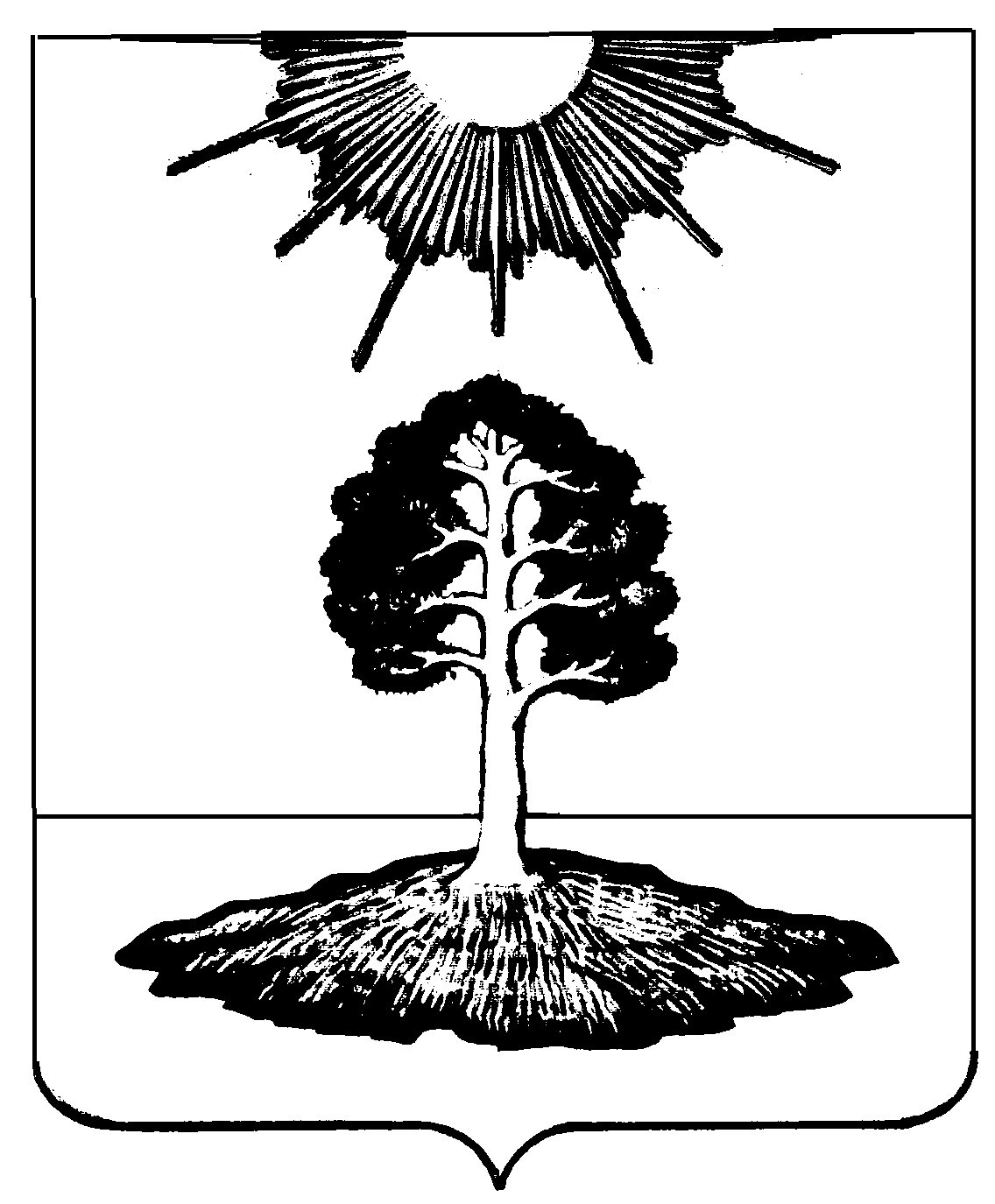 